	KLASA: 120-01/21-01/07	URBROJ:2113/03-03-21-1	Stubičke Toplice, 15.11.2021.Na temelju članka 46. st. 2. t. 23. Statuta Općine Stubičke Toplice (Službeni glasnik Krapinsko-zagorske županije br. 16/09, 9/13, 15/18 i 7/21), načelnik Općine Stubičke Toplice donosi O D L U K UI.Predlaže se Općinskom vijeću Općine Stubičke Toplice donošenje Odluke o koeficijentima za obračun plaće službenika i namještenika u Jedinstvenom upravnom odjelu i Vlastitom pogonu Općine Stubičke Toplice.II.Sastavni dio ove Odluke je tekst prijedloga Odluke i Obrazloženje.III.Prijedlog Odluke o koeficijentima za obračun plaće službenika i namještenika u Jedinstvenom upravnom odjelu i Vlastitom pogonu Općine Stubičke Toplice upućuje se na usvajanje Općinskom vijeću Općine Stubičke Toplice.OPĆINSKI NAČELNIKJosip Beljak, dipl.ing.agr.DOSTAVITI:Općinsko vijeće Općine Stubičke TopliceArhiva, ovdjeOBRAZLOŽENJEuz tekst prijedloga Odluke o koeficijentima za obračun plaće službenika i namještenika u Jedinstvenom upravnom odjelu i Vlastitom pogonu Općine Stubičke Toplice	PRAVNA OSNOVA za donošenje ove Odluke je odredba 10. stavka 1. Zakona o plaćama u lokalnoj i područnoj (regionalnoj) samoupravi (Narodne novine broj 82/10).Člankom 10. Zakona o plaćama u lokalnoj i područnoj (regionalnoj) samoupravi, propisano je da koeficijente za obračun plaće službenika i namještenika u upravnim odjelima i službama jedinica lokalne i područne (regionalne) samouprave određuje odlukom predstavničko tijelo jedinice lokalne i područne (regionalne) samouprave, na prijedlog župana, gradonačelnika, odnosno općinskog načelnika, te da  se koeficijenti za obračun plaće službenika i namještenika određuju unutar raspona koeficijenata od 1,00 do 6,00.	S obzirom da je donesena nova Odluka o ustrojstvu i djelokrugu Jedinstvenog upravnog odjela Općine Stubičke Toplice, i s obzirom na novu sistematizaciju radnih mjesta u Jedinstvenom upravnom odjelu Općine Stubičke Toplice, kao i Odluku o osnivanju vlastitog pogona za obavljanje komunalnih djelatnosti u Općini Stubičke Toplice, kojom se za obavljanje komunalnih djelatnosti osniva vlastiti pogon, i to kao organizacijska jedinica unutar Jedinstvenog upravnog odjela Općine Stubičke Toplice, valjalo je posebnom odlukom uskladiti odnosno odrediti visinu koeficijenata za obračun plaća službenika i namještenika u Jedinstvenom upravnom odjelu i Vlastitom pogonu Općine Stubičke Toplice.	U prijedlogu Odluke koeficijenti su određeni unutar klasifikacijskog ranga koji je osnova za vrednovanje radnog mjesta, poštujući pritom zakonska ograničenja o rasponu koeficijenata i proračunska ograničenja plaće. Naime, masa sredstava za plaće zaposlenih u jedinicama lokalne i područne (regionalne) samouprave ne smije iznositi više od 20% prihoda poslovanja jedinice ostvarenih u prethodnoj godini, umanjenih za prihode od domaćih i stranih pomoći i donacija, osim pomoći za preuzete državne službenike na temelju posebnog zakona, iz posebnih ugovora: sufinanciranje građana za mjesnu samoupravu te ostvarene s osnove dodatnog udjela u porezu na dohodak i pomoći izravnanja za financiranje decentraliziranih funkcija.	Također, predlaže se stupanje na snagu Odluke, odnosno primjena novih koeficijenata od 1. siječnja 2022. godine.OPĆINSKI NAČELNIKJosip Beljak, dipl.ing.agr.PRIJEDLOGKLASA: 120-01/21-01/07URBROJ: 2113/03-01-21-Stubičke Toplice, _________________Na temelju članka 10. stavka 1. Zakona o plaćama u lokalnoj i područnoj (regionalnoj) samoupravi (Narodne novine broj 82/10) i članka 25. t. 16. Statuta Općine Stubičke Toplice (Službeni glasnik Krapinsko-zagorske županije br. 16/09, 9/13, 15/18 i 7/21), Općinsko vijeće Općine Stubičke Toplice na svojoj __ sjednici održanoj dana ____________ godine donijelo je sljedećuO D L U K UO KOEFICIJENTIMA ZA OBRAČUN PLAĆE SLUŽBENIKA I NAMJEŠTENIKA U JEDINSTVENOM UPRAVNOM ODJELU I VLASTITOM POGONU OPĆINE STUBIČKE TOPLICEČlanak 1.Ovom Odlukom određuju se koeficijenti za obračun plaće službenika i namještenika u Jedinstvenom upravnom odjelu i Vlastitom pogonu Općine Stubičke Toplice.Izrazi koji se koriste u ovoj Odluci, a imaju rodno značenje, odnose se jednako na muški i ženski rod.Članak 2.Koeficijenti iz članka 1. ove Odluke određuju se unutar klasifikacijskog ranga koji je osnova za vrednovanje radnog mjesta kako slijedi:I JEDINSTVENI UPRAVNI ODJELII VLASTITI POGONČlanak 3.Stupanjem na snagu ove Odluke prestaje važiti Odluke o koeficijentima za obračun plaća službenika i namještenika u Jedinstvenom upravnom odjelu Općine Stubičke Toplice (Službeni glasnik Krapinsko-zagorske županije broj 15/12, 28/13, 52A/18 i 32/20).Članak 4.Ova Odluka objavit će se u Službenom glasniku Krapinsko-zagorske županije, a stupa na snagu 1. siječnja 2022. godine.PREDSJEDNIK OPĆINSKOG VIJEĆAOPĆINE STUBIČKE TOPLICETomislav Mlinarić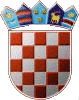 REPUBLIKA HRVATSKAKRAPINSKO-ZAGORSKA ŽUPANIJAOPĆINA STUBIČKE TOPLICENAČELNIKRADNA MJESTA I. KATEGORIJERADNA MJESTA I. KATEGORIJERADNA MJESTA I. KATEGORIJERADNA MJESTA I. KATEGORIJEPotkategorija radnog mjestaNaziv radnog mjestaKlasifikacijski rangKoeficijentGlavni rukovoditeljPročelnik1.2,5RADNA MJESTA II. KATEGORIJERADNA MJESTA II. KATEGORIJERADNA MJESTA II. KATEGORIJERADNA MJESTA II. KATEGORIJEPotkategorija radnog mjestaNaziv radnog mjestaKlasifikacijski rangKoeficijentSavjetnikSavjetnik za proračun5.2,15Viši stručni suradnikViši stručni suradnik za financije i računovodstvo6.1,8Viši stručni suradnik za opće i pravne poslove6.1,9Viši stručni suradnik za pripremu i provedbu projekata                                                                                                                        6.1,8RADNA MJESTA III. KATEGORIJERADNA MJESTA III. KATEGORIJERADNA MJESTA III. KATEGORIJERADNA MJESTA III. KATEGORIJEPotkategorija radnog mjestaNaziv radnog mjestaKlasifikacijski rangKoeficijentStručni suradnikStručni suradnik za komunalne poslove8.1,75ReferentReferent za uredsko poslovanje11.1,55Komunalni redar11.1,5RADNA MJESTA IV. KATEGORIJERADNA MJESTA IV. KATEGORIJERADNA MJESTA IV. KATEGORIJERADNA MJESTA IV. KATEGORIJERADNA MJESTA IV. KATEGORIJEPotkategorija radnog mjestaNaziv radnog mjestaNaziv radnog mjestaKlasifikacijski rangKoeficijentNamještenici I. potkategorijeVoditelj poslova komunalnih radnikaVoditelj poslova komunalnih radnika10.1,2Namještenici II. potkategorijeRazinaKomunalni izvidnik1.11.1,1Komunalni radnik2.13.1,05